OBAVIJESTo načinu ostvarivanja prava na umanjenje zakupnine te produženju rokova plaćanja zakupnine zbog nastupa posebnih okolnosti uzrokovanih bolešću Covid 19Obavještavamo sve zakupce poslovnih prostora Općine Matulji da je općinski načelnik, na temelju članka 35.stavak 5. Odluke o davanju u zakup i kupoprodaji poslovnog prostora („Službene novine Primorsko-goranske županije“ br. 4/13, 17/14, 8/19 i 09/20) donio Odluku o uvjetima i načinu ostvarivanja prava na umanjenje zakupnine zbog nastupa posebnih okolnosti uzrokovanih bolešću Covid 19 te produženju rokova plaćanja zakupnine u 2020.godiniOdlukom se: Utvrđuju uvjeti i način ostvarivanja prava na umanjenje zakupnine kao potpore poduzetnicima koji nisu mogli obavljati djelatnostOdređuje produžetak rokova plaćanja za dio mjesečnih zakupnina u 2020.godini.UMANJENJE ZAKUPNINE Tko ostvaruje pravo na umanjenje zakupnine:Zakupci koji su odlukama nadležnih tijela bili u obvezi prestati obavljati djelatnost u prostorima za koje je zaključen ugovor o zakupu sa Općinom MatuljiKako se ostvaruje pravo na umanjenje zakupnine:podnošenjem zahtjeva na obrascu „Zahtjev za umanjenje zakupnine zbog nastupa posebnih okolnosti uzrokovanih bolešću Covid 19“.uz dostavu isprava i druge dokumente kojima se dokazuje da u razdoblju posebnih okolnosti, odlukama nadležnih tijela nisu smjeli obavljati djelatnost i to:Rješenje o minimalno tehničkim uvjetima za prostor u kojima se djelatnost obavlja ili drugi akt iz kojeg je vidljivo da je namjena prostora obuhvaćena Odlukom Stožera civilne zaštite Republike Hrvatske o zabrani obavljanja djelatnosti.Rokovi za podnošenje zahtjevaZahtjevi se mogu podnijeti za svaki mjesec za vrijeme trajanja posebnih okolnosti zasebno i to istekom mjeseca za koji se zahtjev podnosi iliZahtjev se može podnijeti i nakon prestanka posebnih okolnosti odnosno nakon ponovnog početka obavljanja djelatnosti za čitavo razdoblje kada se odlukama nadležnih tijela nije smjela obavljati djelatnost u poslovnom prostoruKrajnji rok za podnošenje zahtjeva je 31.kolovoza 2020.godine.4.	Način i izračuna umanjenja zakupnineIznos umanjenja zakupnine utvrđuje se na način da se mjesečni iznos zakupnine, za mjesec u kojemu su trajale posebne okolnosti, umanjuje srazmjerno broju dana trajanja nemogućnosti obavljanja djelatnosti u tom mjesecu i to prema slijedećoj formuli:Način rješavanja zahtjevaO zahtjevima rješava Jedinstveni upravni odjel  izdavanjem Odobrenja.Za Odobrenjem utvrđene iznose umanjenja, smanjiti će se iznos zakupnine za uplatu utvrđen Ugovorom o zakupu odnosno ispostavljenim računima za mjesec ili mjesece za koje se traži umanjenje.PRODUŽENJE ROKOVA PLAĆANJA ZAKUPNINESvim zakupcima poslovnog prostora produžuju se rokovi plaćanja zakupnine do 30.lipnja 2020.godine, za sve mjesečne iznose zakupnine koji dospijevaju do 10.lipnja 2020.godine.Detaljnije informacije dostupne su na mrežnim stranicama Općine Matulji http://matulji.hr/pocetna/potpore-opcine-matulji/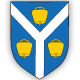 OPĆINA MATULJIOPĆINA MATULJIMatulji, 01.06.2020.godineMatulji, 01.06.2020.godineMjesečni iznos zakupnine_________________________Xbroj dana u kojima se nije mogla (smjela) obavljati djelatnostbroj dana u mjesecuXbroj dana u kojima se nije mogla (smjela) obavljati djelatnost